SEMINA KUHUSU UKUZAJI WA UFAHAMU WA SERA YA WAZEE YA MWAKA 2003 NA UUNDAJI WA MABARAZA YA WAZEE KIJIJI CHA THEMI YA SIMBA KATA YA BWAWANI KATIKA PICHA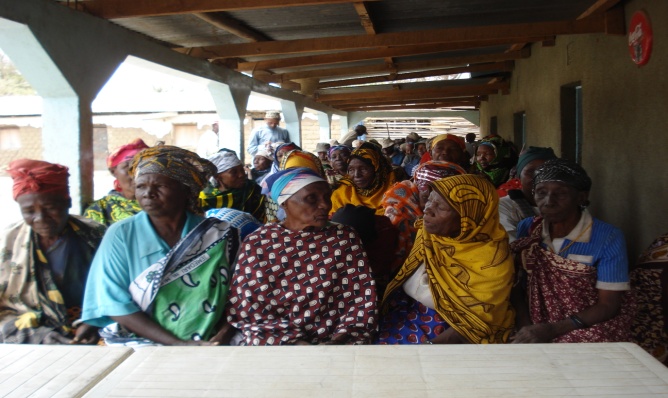 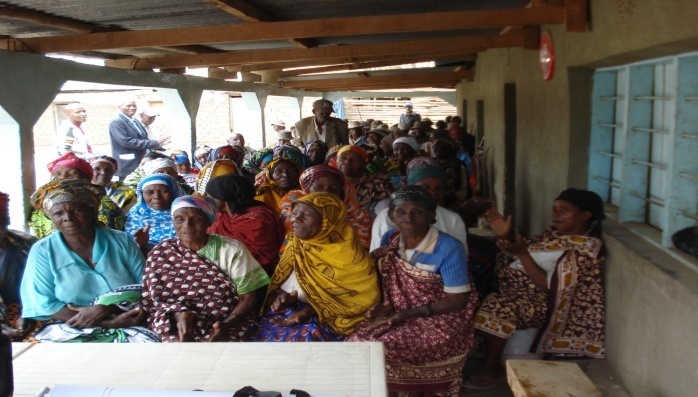 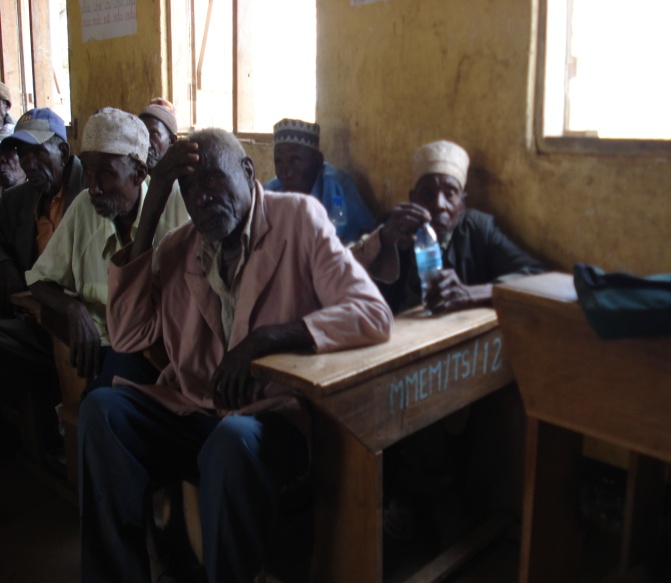 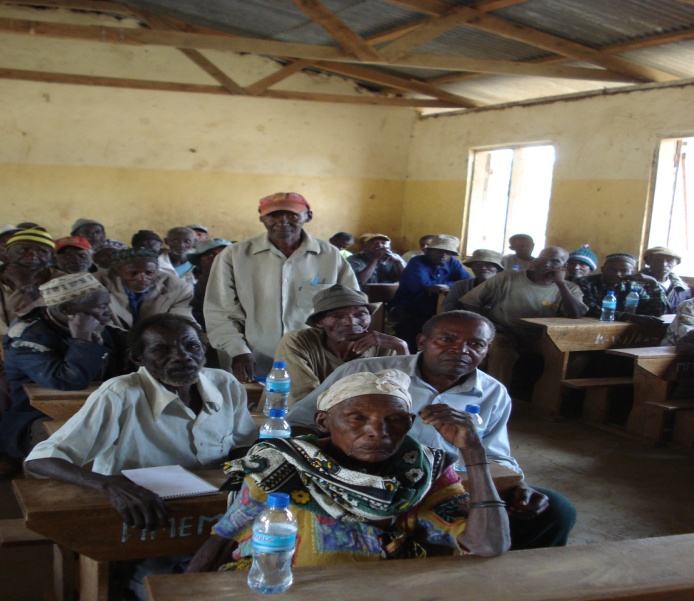 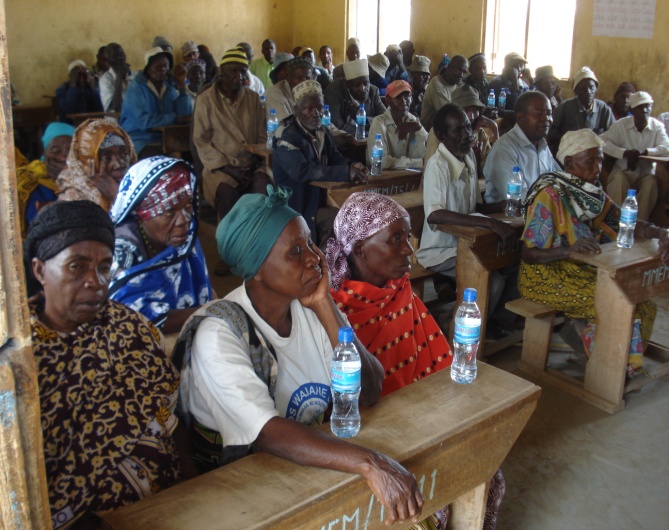 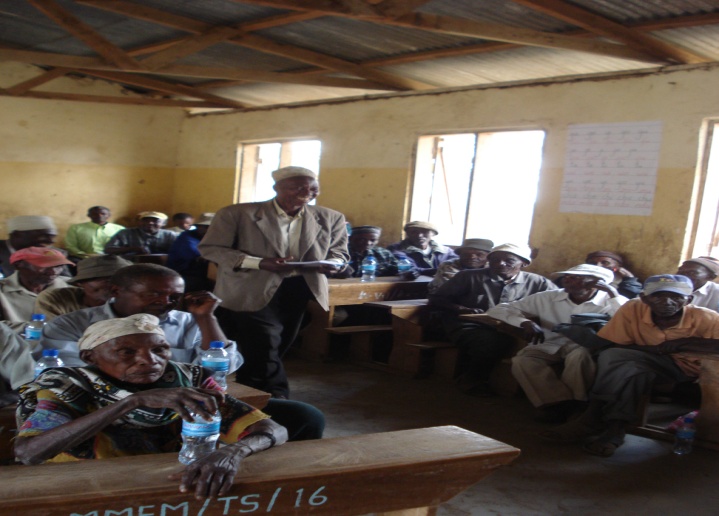 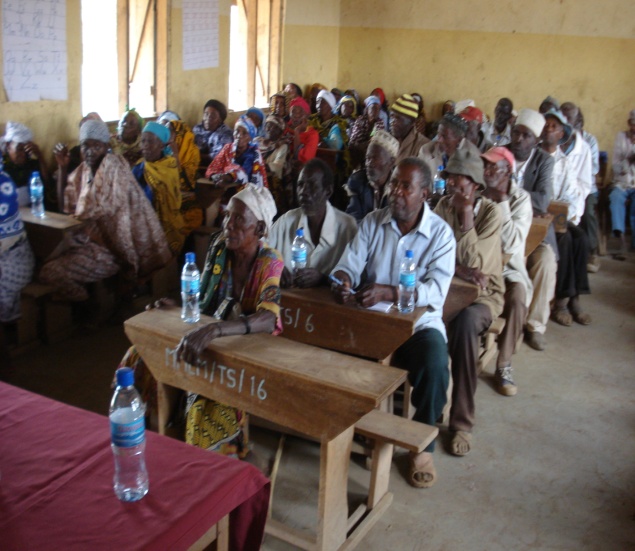 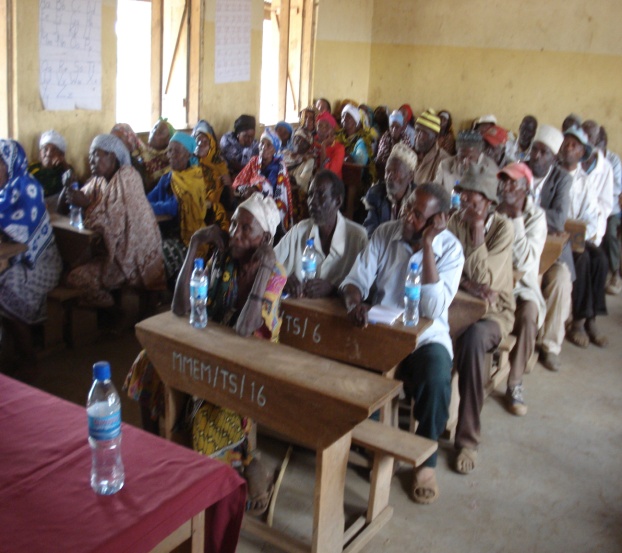 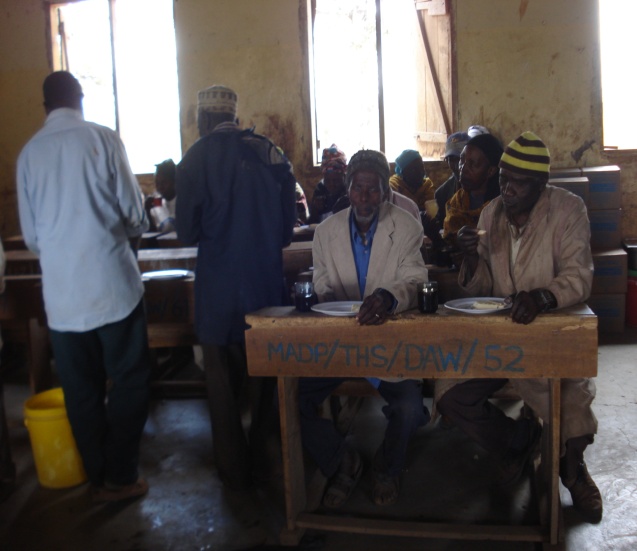 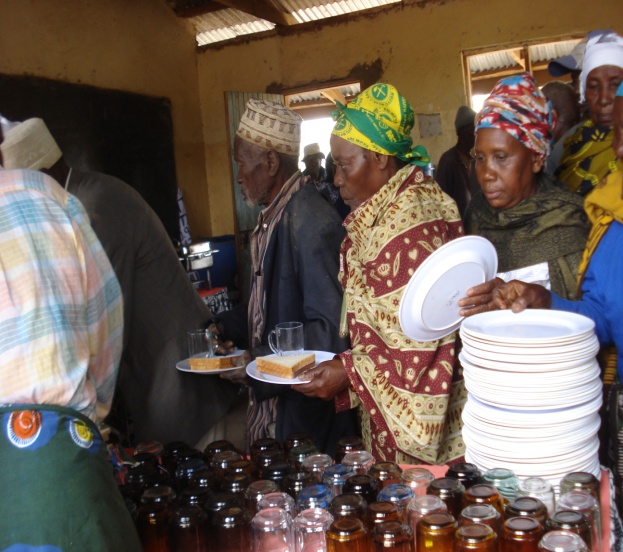 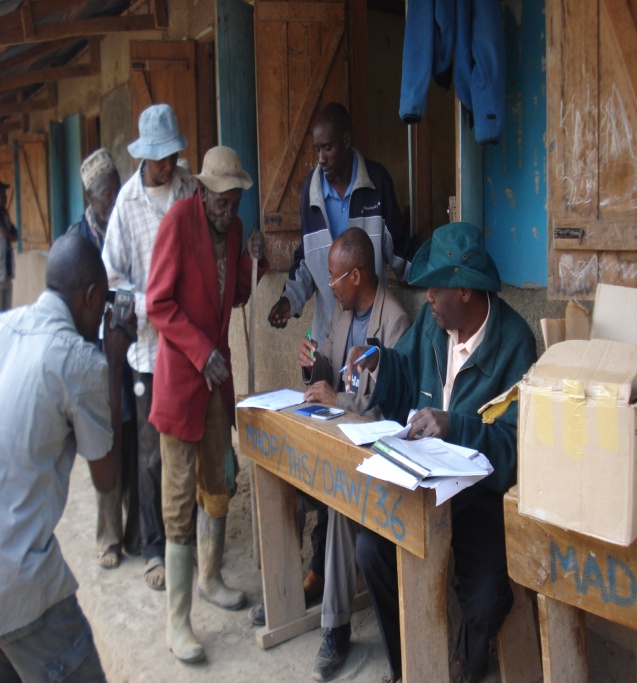 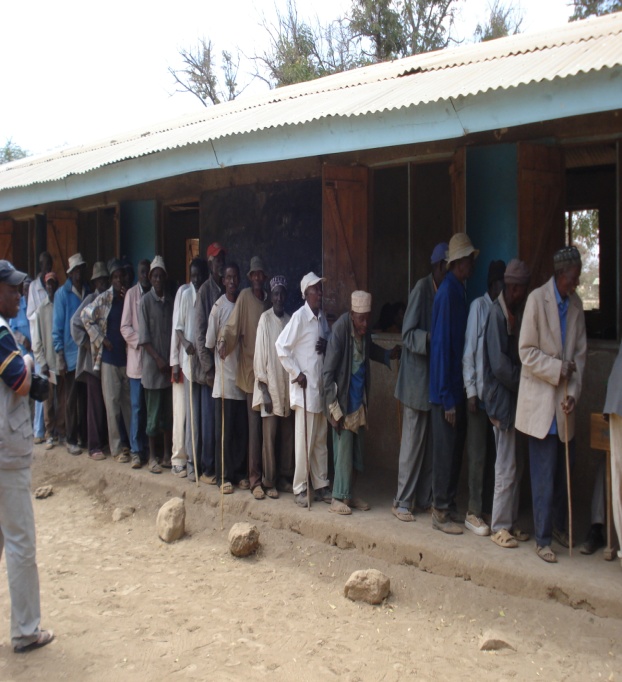 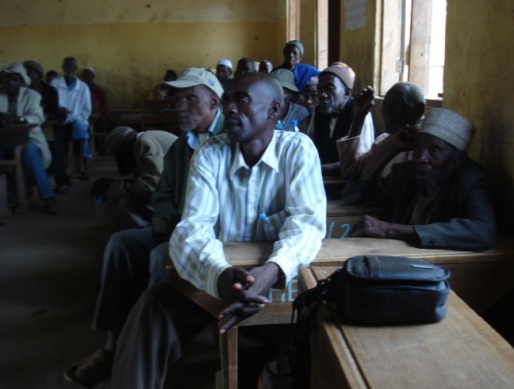 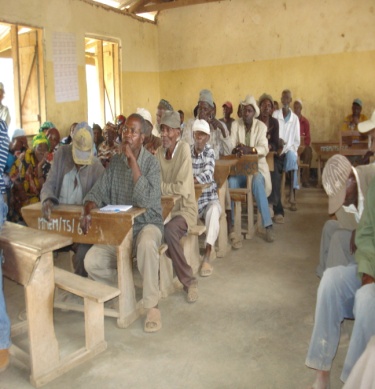 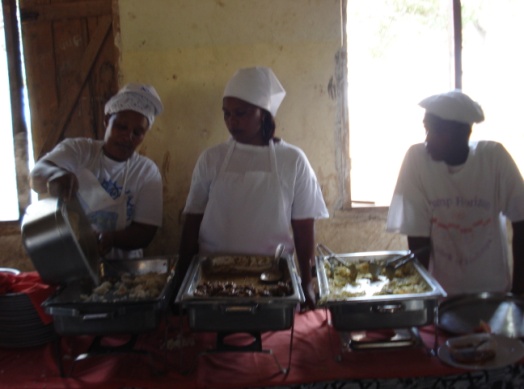 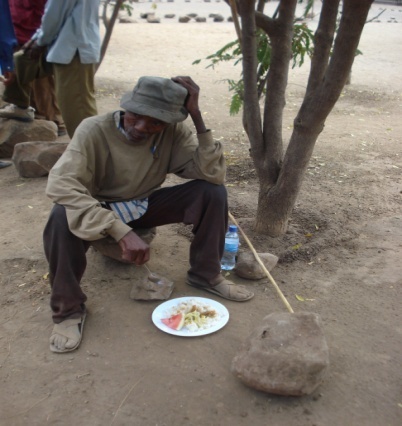 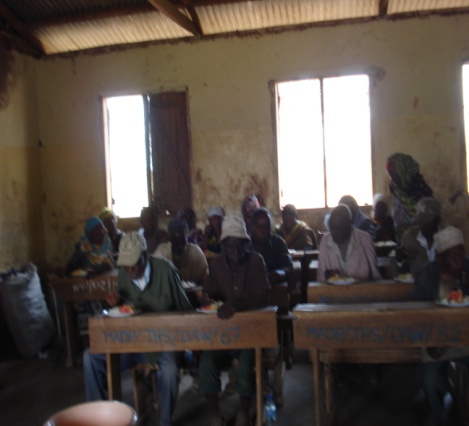 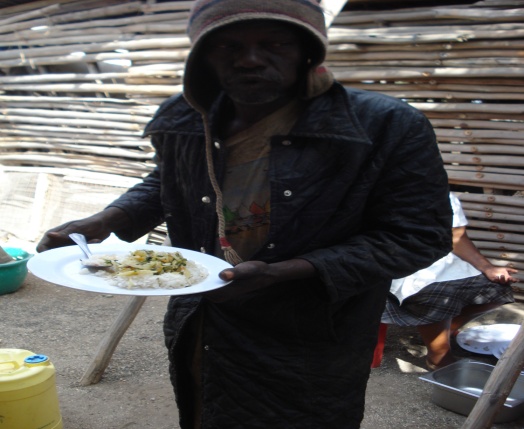 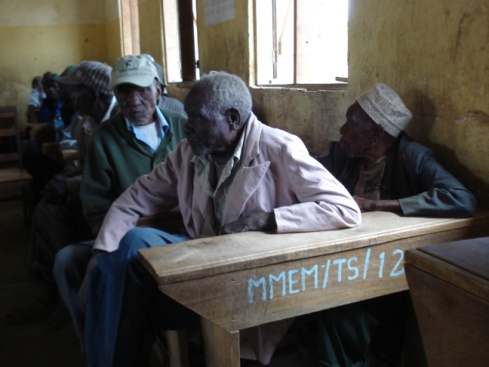 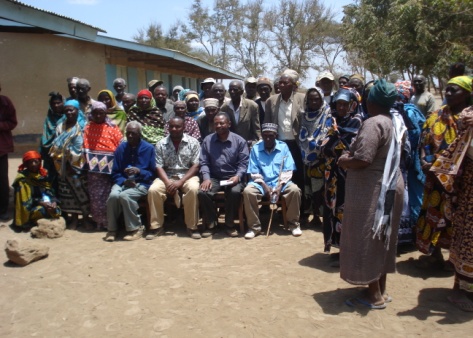 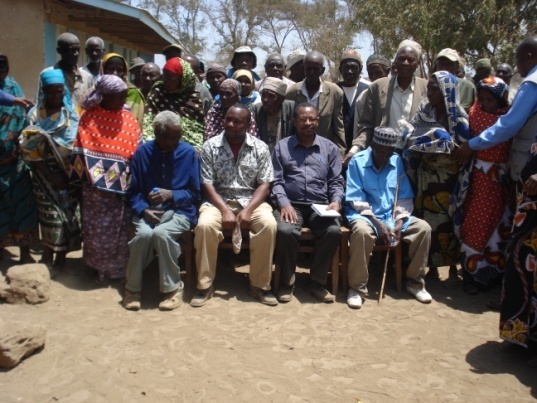 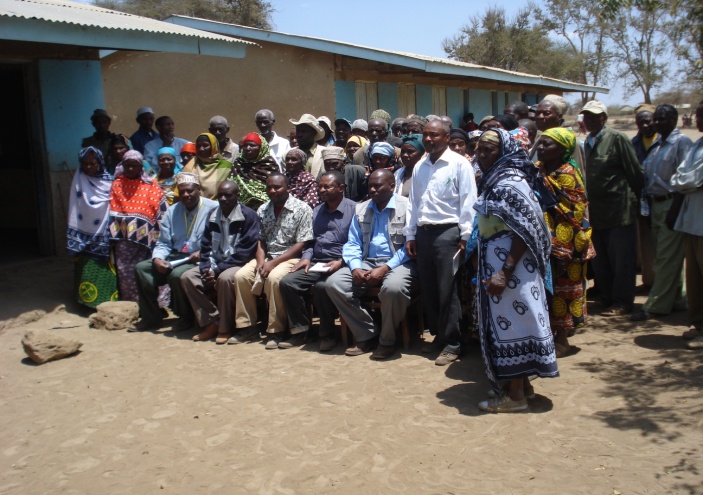 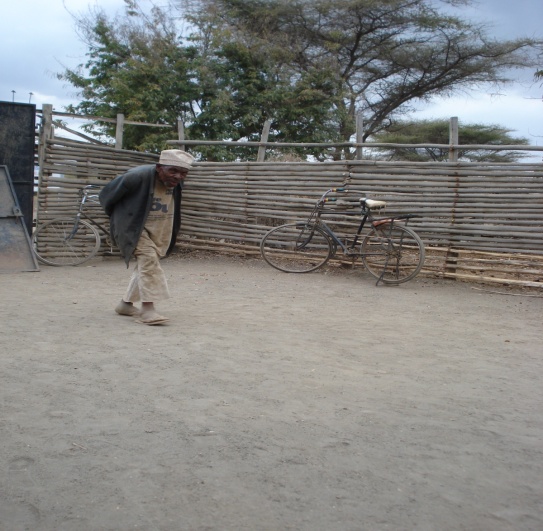 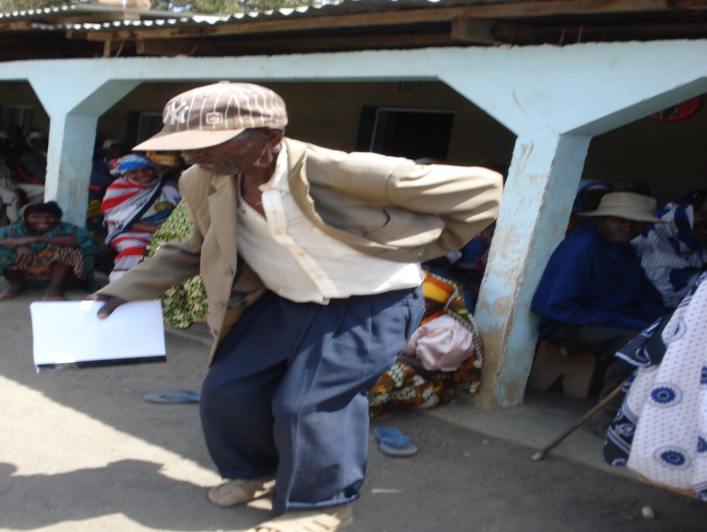 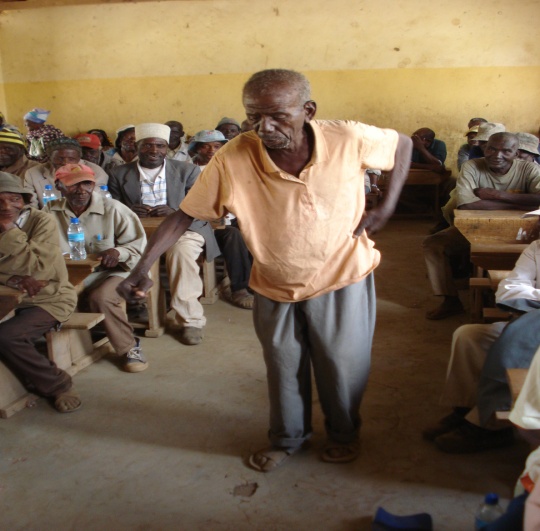 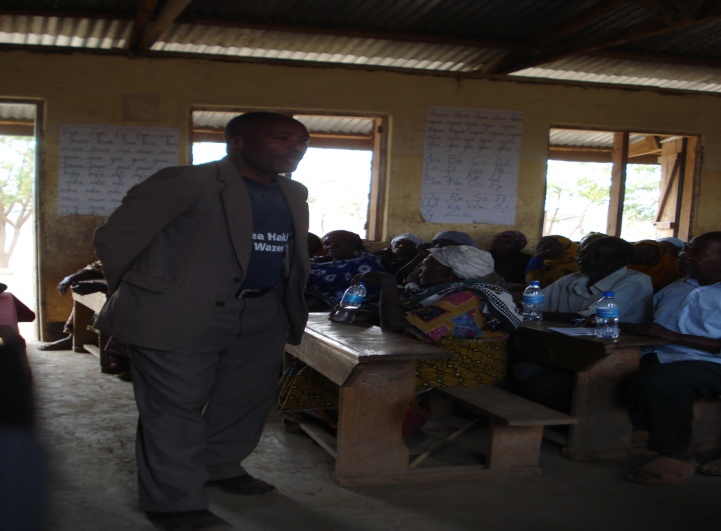 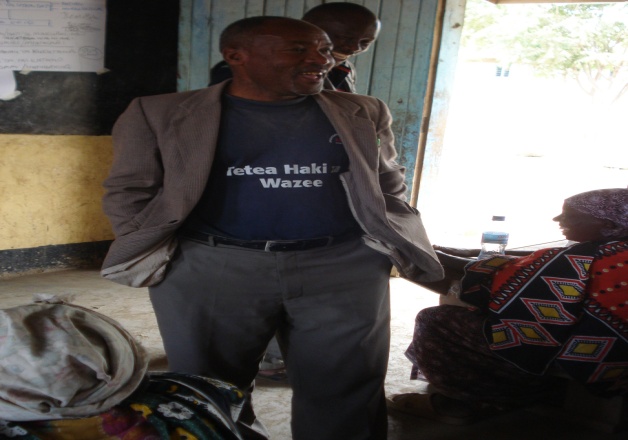 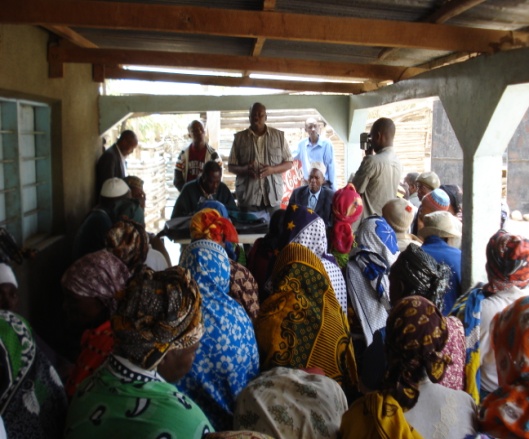 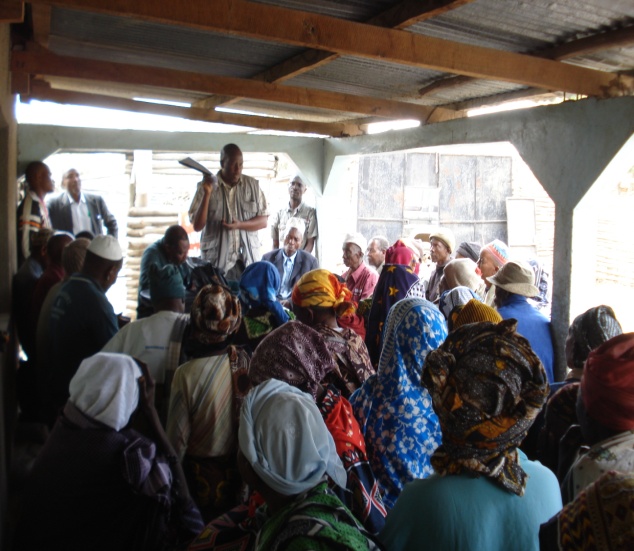 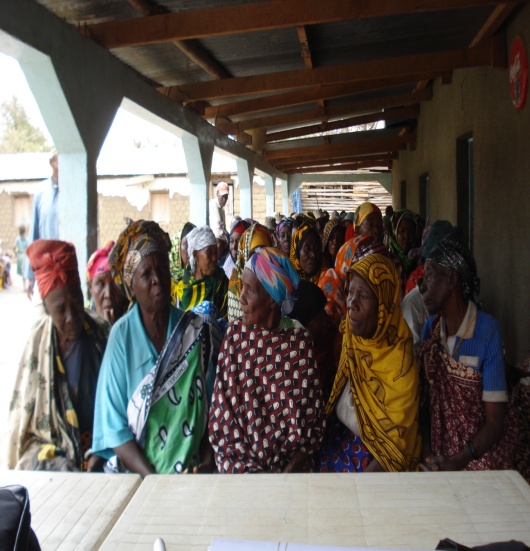 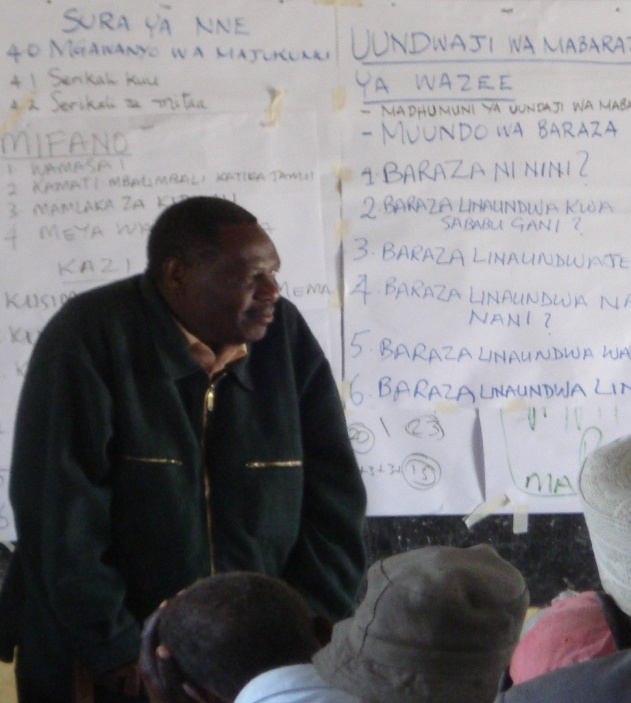 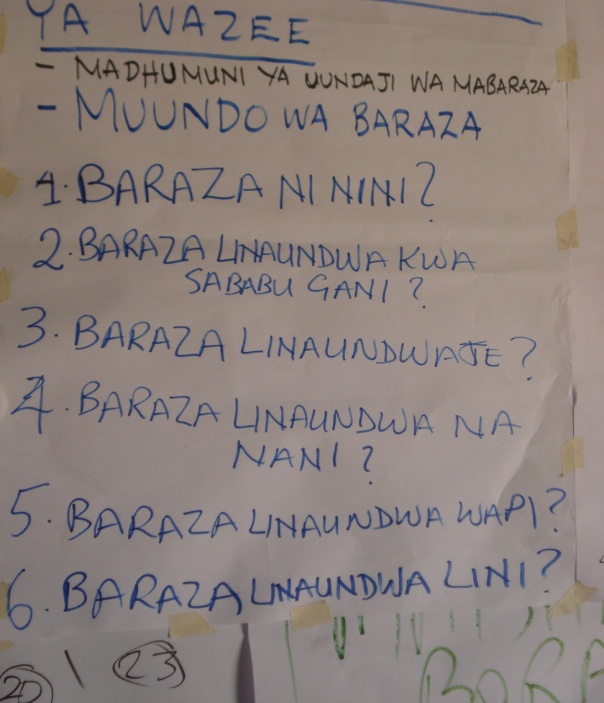 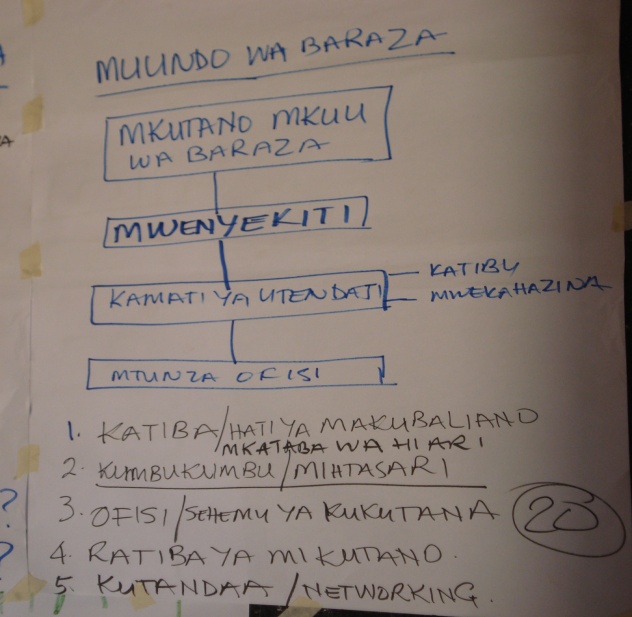 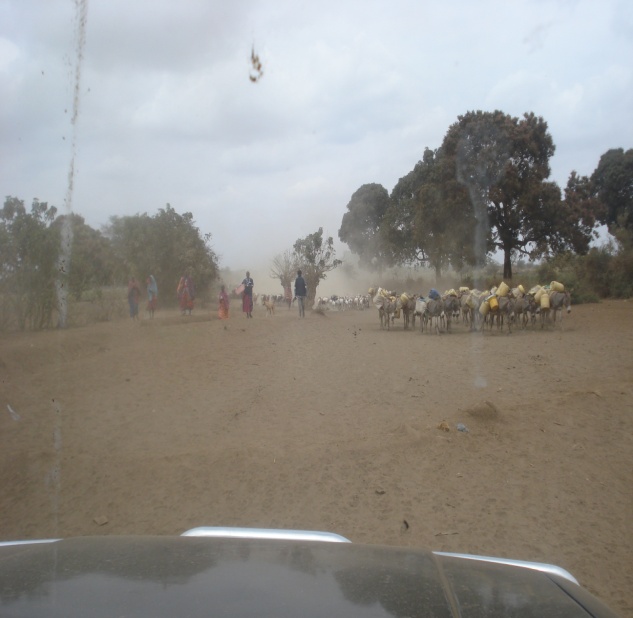 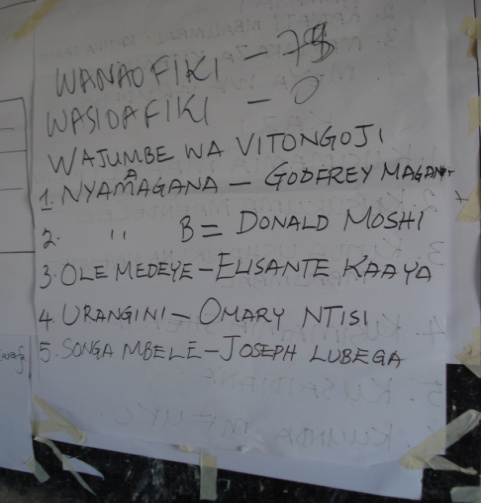 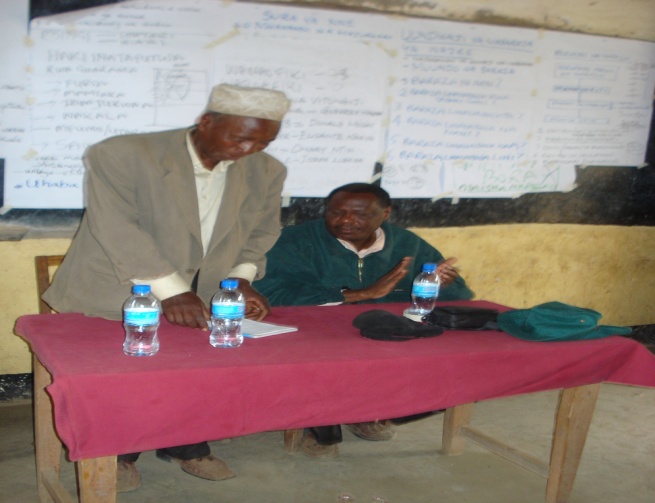 